Dear Parents/Carers,This year we will not be able to hold our annual Christmas Fayre due to the current restrictions of Covid-19.  Instead we are planning alternative ways to help raise funds for our School at Christmas by way of hampers, guess the amount of sweets in the jar, guess the age of the teddy and a Santa treasure map.  To help with the hampers the Parent Council are kindly asking for donations of the following:- Nursery & P1 - arts and crafts materials, pens, pencils, glitter, colouring sets etcP2, P3 & P4 – toiletries, bath sets, creams, make-up, etc P5,6&7 - Christmas themed food, biscuits, jars, tins, chocolates etc These are only suggestions and we will happily accept any other donations you may have to donate. Items should be new/unused.  No home baking please.We are happy to receive donations at any point up to Friday 4th December when there will be a ‘Dress-Down Day’.  Children can wear whatever they choose (no football colours/strips please) and bring in a donation for the hampers rather than money.  Tickets will go on the sale the following week for the hampers, guess the amount of sweets in the jar, guess the age of the teddy and the Santa treasure map.  The draw for winning tickets will be held on Friday 18th December and winners will be notified by phone/email.  Please join us on our Facebook page where we will share pictures of the hampers and all the other prizes to be won.    Once again, we would like to thank all in advance for your support with helping the Parent Council raise funds for our School.Many thanks, Bilston Parent Council 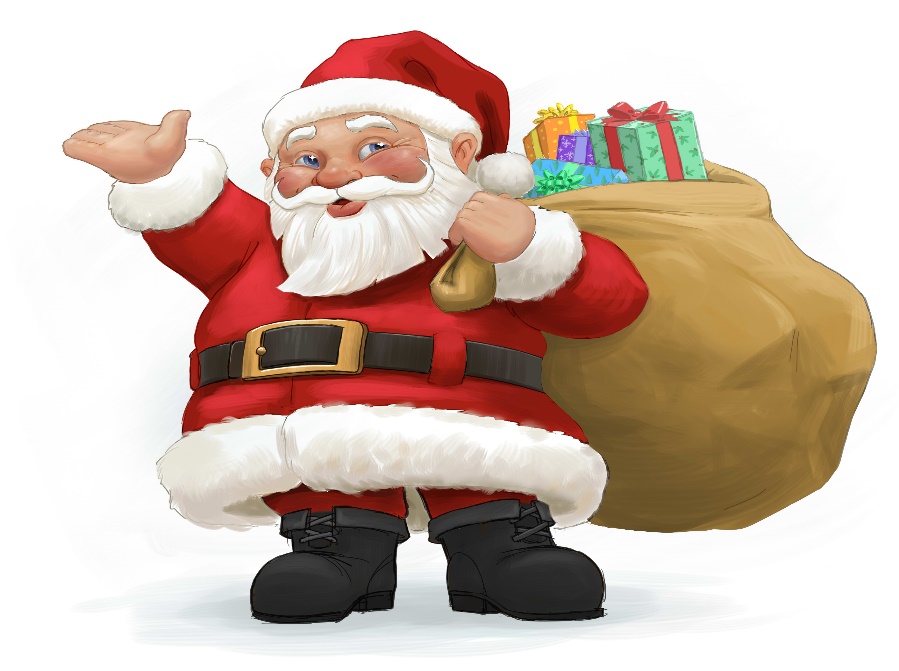 